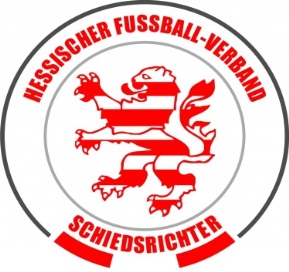 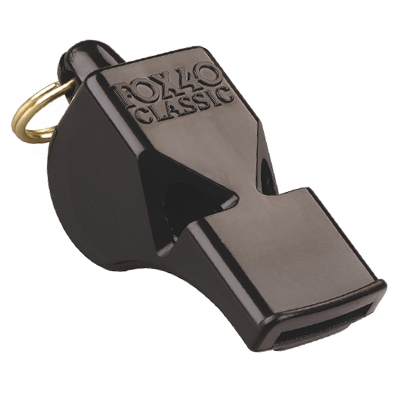 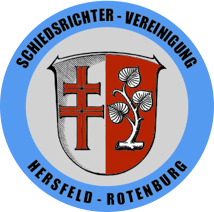 Hinweise zum Ausfüllen des Coaching Bogens:Aus dem Coaching Bogen heraus soll man mgl. viele Eindrücke vom dem Jung SR bekommen. Ziel ist es auf den Jung SR Sitzungen und auch am Nachschulungstag dann die Stärken der Schiedsrichter anzusprechen und auf die Schwächen einzugehen und speziell weiter zu schulen !Bei Antwortmöglichkeiten und NEIN bitte um BegründungFreitexte und Begründungen ausformulieren  Entwicklungsfähigkeit (von Spiel 1 zu Spiel 2….) erkenntlich machen  AnmerkungssatzPositiv auffällige SR (Förderungswürdig) bitte auch nochmal gesondert an mich melden Der Bogen kann auch an den Jung SR gesendet werden (für ihn persönlich)Sollten Fragen zum Coaching bestehen stehe ich euch zur VerfügungViele Grüße  Maximilian BettenhausenTel:01522/6937047Coach:Schiedsrichter:Datum/Uhrzeit:Spielklasse:Coachinganzahl:Wann SR vor Ort?Schwierigkeitsgrad(1=normal 2= schwierig 3=sehr schwierigVor dem Spielja/neinBemerkungenSR hat sich bei Coach gemeldet/Verbindung aufgenommenZeitnahe Anreise am SpielortSR macht PlatzbegehungSR erkennt Auffälligkeiten im Platzaufbau und kommuniziert dieseSR klärt Trikotfarben der Mannschaften ab	SR stellt sich bei Verantwortlichen vor (Name)SR erfragt SR Kabinen Schlüssel 	SR- Ausrüstung = Vollständig ? 	SR erfragt zeitnah die Passmappen/Spielbericht 	Während dem Spiel+/-BemerkungenAuflaufenPlatzwahl korrekt ?Pfifflautstärke (je nach Spielsituation/Foulspiel etc.)Richtungsanzeigen Spielfortsetzungen korrekt ?Stellungsspiel/LaufvermögenEinsatz von persönlichen Strafen korrekt?Abseits Auswechslungen korrekt durchgeführt?Regelsicherheit Umgang mit Spielern/Kommunikation mit OffiziellenNach dem Spielja/neinBemerkungenZeit auf dem Spielfeld nach Abpfiff angemessen ?Diskussionen über Entscheidungen nach Spielende ?Spielverlaufskarte nachvollziehbar dokumentiert ? 	Ergebnis, Torschützen etc.  mit dessen von Coach übereinstimmend ?SR = Kritikfähig im anschließendem Gespräch mit CoachKennung Online Spielbericht parat ?Online Spielbericht wird vor Ort gemacht !? 	SR Quittung fertig vor Spielbeginn ?Info über km Entfernung gegeben ? 	Verabschiedung bei Verantwortlichen vor Ort ?Ordentliches Hinterlassen der SR Kabine ? 	Zur freien Formulierung während dem Spiel vom Coach (Stichpunkte genügen)postives  aufgefallenVerbesserungswürdigAllgemeines zur gesamten Spielleitung/bzw Entwicklung von Spiel 1 zu Spiel 2